Fabrigaetechnieken 1)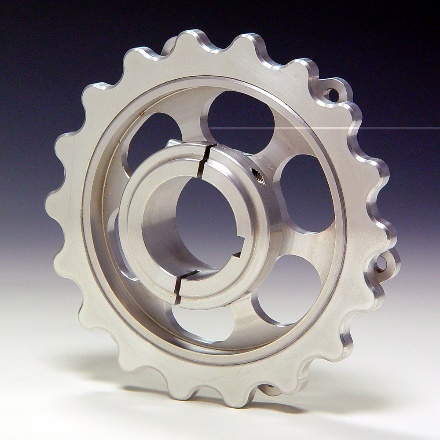 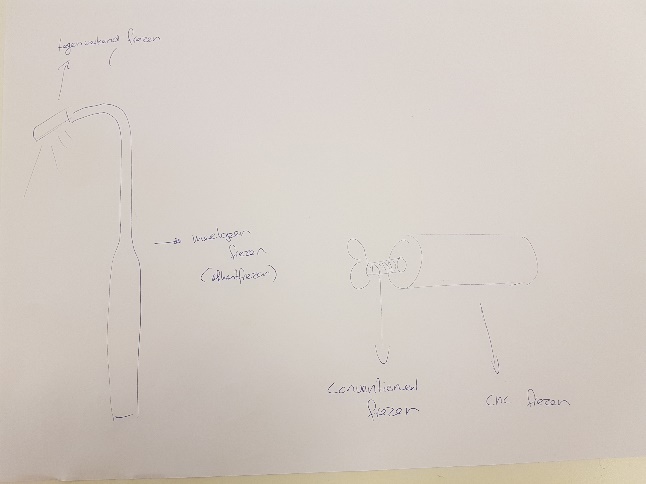 2) 3) 3 assen 4) ik denk dat die gefreesd is want dat zie ja aan de ruwheid van het materiaal.